    نموذج ملاحظات المشرف الأكاديمي / المعلم المتعاون لطالب التدريب الميداني (الحاسب الآلي)اسم الطالب: ....................................................................................................     الرقم الجامعي: ................................................مكان التدريب: ...........................................................          موضوع الدرس................................................................    رقم الزيارة (    )اسم المشرف الأكاديمي / المعلم المتعاون: ........................................                                                                                                         توقيعه: ...............................اسم الطالب: ........................................                                                                                                                                                         توقيعه: ..............................نموذج تقييم مدير المدرسة لطالب التدريب الميداني (الحاسب الآلي)اسم الطالب: ....................................................................................................     الرقم الجامعي: ..........................................................مكان التدريب: ...................................................................................................                كلية التربيةوكالة الكلية للشؤون الاكاديمية وحدة التدريب الميداني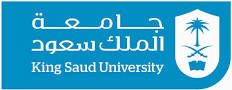 التاريخ : .........................
رقم النموذج :  07110306-0142التقييمالتقييمالتقييمالتقييمالتقييمالتقييممحكات التقييمم0 لم يحقق1 ضعيف2 مقبول3 جيد4 جيد جداً5 ممتازالعلاقات الشخصية: -أولاً:الالتزام بتعاليم الدين الإسلامي في المظهر والسلوك1الثقة بالنفس والقدرة على مواجهة المواقف المختلفة2تقبل النقد والتوجيه3العلاقة الطيبة بالطلاب والمعلمين والإدارة4تخطيط وتحضير الدروس (دفتر التحضير):-تخطيط وتحضير الدروس (دفتر التحضير):-تخطيط وتحضير الدروس (دفتر التحضير):-تخطيط وتحضير الدروس (دفتر التحضير):-تخطيط وتحضير الدروس (دفتر التحضير):-تخطيط وتحضير الدروس (دفتر التحضير):-تخطيط وتحضير الدروس (دفتر التحضير):-ثانياً:الالتزام بالتحضير اليومي للدروس5التنوع في استخدام التطبيقات التقنية6ملائمة خطة الدرس للوقت المتاح7صياغة الأهداف سلوكيا8تنوع الأهداف (معرفي / مهاري)9تضمين مفاهيم المواطنة الرقمية 10ارتباط التقييم بأهداف الدرس11اختيار أساليب التقويم المناسبة12اختيار طرائق التدريس المناسبة13تنوع الوسائل التعليمية وكفايتها14مناسبة التطبيقات والتقنيات المستخدمة للطلبة وارتباطها بأهداف الدرس15ربط موضوع الدرس بالواقع ومتابعة المستجدات التقنية16تقييم وتقويم دروس الخطة والدروس تباعا وتوظيف التقنية 17تنفيذ التدريس (الأداء التدريسي):-تنفيذ التدريس (الأداء التدريسي):-تنفيذ التدريس (الأداء التدريسي):-تنفيذ التدريس (الأداء التدريسي):-تنفيذ التدريس (الأداء التدريسي):-تنفيذ التدريس (الأداء التدريسي):-تنفيذ التدريس (الأداء التدريسي):-ثالثًاً:دمج التقنية في التعليم18التمهيد المشوق للدرس 19اثارة اهتمام الطلبة أثناء الشرح20سلامة اللغة ووضوح الألفاظ عند الشرح21المهارة في صياغة الأسئلة وتوجيها22المهارة في استقبال اجابات الطلبة والتعليق عليها23التنوع في طرائق التدريس وتوظيف التقنية24إثراء المادة العلمية للدرس من مصادر خارجية25تطبيق استراتيجيات تدريس تتمحور حول الطالب26حيوية المعلم (حركته، وتفاعله مع الطلاب)27التدرج المنطقي أثناء الانتقال بين مراحل الدرس مع تحقيق الفاعلية28التمكن من المادة العلمية29الاهتمام بمواهب الطلاب في مجال الحاسب الآلي وتنميتها30إجادة إدارة الصف والاهتمام بالبيئة الصفية31استخدام تطبيقات Web2  أو تطبيقات غوغل في المنهج32تجهيز وصيانة أجهزة وشبكة المعمل والتأكد من كفايتها33توظيف تطبيقات التواصل الاجتماعي لتحقيق الأهداف التعليمية34توظيف التقنيات المحاكاة والواقع المعزز والواقع الافتراضي.... الخ35المجمــوع المجمــوع            كلية التربيةوكالة الكلية للشؤون الاكاديمية وحدة التدريب الميدانيالتاريخ : .........................
رقم النموذج :  07110306-0142التقييمالتقييمالتقييمالتقييمالتقييمالتقييممحكات التقييمم0 لم يحقق1 ضعيف2 مقبول3 جيد4 جيد جداً5 ممتازمحكات التقييممالالتزام بتعاليم الدين الإسلامي في المظهر والسلوك1تقبل النقد والتوجيه2العلاقة الطيبة بالطلاب والمعلمين والإدارة3الالتزام بالحضور والتحضير اليومي للدروس4تنظيم أو المشاركة في برامج وأنشطة تقنية داخلية أو خارجية5التحضير الجيد والأداء الجيد للدروس6المشاركة في التطبيقات التقنية في الإدارة المدرسية (نور ...)7الابتكار والتجديد في تقديم الدروس8حيوية المعلم (حركته، وتفاعله مع الطلاب)9المشاركة في تلبية الاحتياجات والأعمال التقنية في المدرسة10التمكن من المادة العلمية11إجادة إدارة الصف والاهتمام بالبيئة التقنية12المجمــوع المجمــوع 